ADDRESS: (permanent)TEACHING POSTS ONLY:ADDITIONAL INFORMATIONPlease use this space to add anything to your application which you feel may be relevant.  Please include any experience and skills you have gained in other jobs or similar environments which demonstrate your ability and aptitude to undertake the position you have applied for.DECLARATION:I am aware that the post for which I am applying is exempt from the Rehabilitation of Offenders Act 1974 and therefore that all convictions, cautions, reprimands, final warnings and bind-overs, including those regarded as ‘spent’ must be declared.  I confirm that I have not been disqualified from working with Children, am not named on the Children’s Barred List and am not subject to any sanctions imposed by a regulatory body.You are not required to disclose a caution or conviction for an offence committed in the United Kingdom
if it has been filtered in accordance with the DBS filtering rules – for further information, please see the document entitled ‘Disclosure and Barring Service (DBS) Notes’ on the School website: http://www.cranleigh.org/work-at-cranleigh/Please tick the appropriate box adheres to the Data Protection Act 1998.  In order for us to process your application fairly, information will be retained by the School if your application is successful.  If your application is unsuccessful, all documentation relating to your application will normally be confidentially destroyed after six months, however you have the right to object to us keeping this information.  All information is kept confidential.  We never pass on your details to third parties unconnected with the School, except where required by law.  Signing here indicates that you have read this statement, and are happy for the School to use and process the information given on this form for the purposes described.In accordance with regulatory guidelines, Cranleigh School is required to verify medical fitness of anyone appointed to a post at the School, therefore, if your application is successful and after an offer of employment has been made, you will be required to complete a medical questionnaire.Where this form is submitted electronically and without signature, electronic receipt of this form by Cranleigh School will be deemed equivalent to submission of a signed version and will constitute confirmation of this declaration. 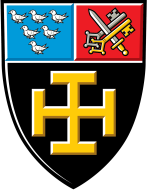 CRANLEIGH SCHOOLCRANLEIGH SCHOOLCRANLEIGH SCHOOLCRANLEIGH SCHOOLBursarial Application FormPosition applied for:Position applied for:NAME IN FULL:NAME IN FULL:TITLE: (Mr/Mrs/Miss/Ms/Other)TITLE: (Mr/Mrs/Miss/Ms/Other)ANY PREVIOUS NAMES:Daytime Telephone No:Mobile Telephone No:Email Address:Address for Correspondence (if different from above)Previous address (if resident at current address for less than 5 years)Telephone No: Telephone No: National Insurance Number:Do you have evidence of your entitlement to live and work in the UK?YES NO Do you have evidence of your entitlement to live and work in the UK?(E.G. British Citizen Passport, Birth Certificate issued in UK or Republic of Ireland, European Economic Area Passport / ID)(E.G. British Citizen Passport, Birth Certificate issued in UK or Republic of Ireland, European Economic Area Passport / ID)Do you require a Work Permit? YES NO YES NO Date of expiry of permit held:Nationality:Place of Birth:Date of Birth:Sex:Marital Status:Do you drive?:Have you applied for a job here before?If YES, please give details:Have you applied for a job here before?If YES, please give details:Are you related to an existing employee of Cranleigh School?  If YES, please give details.Are you related to an existing employee of Cranleigh School?  If YES, please give details.How did you hear about this position?How did you hear about this position?Please give your reasons for applying for this position:EDUCATION:  Give details of Secondary and subsequent education: (Please continue on a separate sheet if necessary)EDUCATION:  Give details of Secondary and subsequent education: (Please continue on a separate sheet if necessary)EDUCATION:  Give details of Secondary and subsequent education: (Please continue on a separate sheet if necessary)EDUCATION:  Give details of Secondary and subsequent education: (Please continue on a separate sheet if necessary)SchoolDates From - ToExaminations takenResultCollegeUniversityPROFESSIONAL QUALIFICATIONS:PROFESSIONAL QUALIFICATIONS:PROFESSIONAL QUALIFICATIONS:PROFESSIONAL QUALIFICATIONS:DescriptionAwarding BodyDatesGrade attainedEMPLOYMENT RECORD:  (Please continue on a separate sheet if necessary)Starting with your most recent, please list your previous employment and state if full or part-time.  You may prefer to attach your curriculum vitae, however please ensure you complete the reason for leaving column. Please also provide where appropriate explanations for any periods not in employment, self employment or further education/training.Cranleigh School is committed to safeguarding and promoting the welfare of children and young people and expects all staff and volunteers to share this Commitment.  We may therefore verify reasons for leaving from your previous employers below as necessary.EMPLOYMENT RECORD:  (Please continue on a separate sheet if necessary)Starting with your most recent, please list your previous employment and state if full or part-time.  You may prefer to attach your curriculum vitae, however please ensure you complete the reason for leaving column. Please also provide where appropriate explanations for any periods not in employment, self employment or further education/training.Cranleigh School is committed to safeguarding and promoting the welfare of children and young people and expects all staff and volunteers to share this Commitment.  We may therefore verify reasons for leaving from your previous employers below as necessary.EMPLOYMENT RECORD:  (Please continue on a separate sheet if necessary)Starting with your most recent, please list your previous employment and state if full or part-time.  You may prefer to attach your curriculum vitae, however please ensure you complete the reason for leaving column. Please also provide where appropriate explanations for any periods not in employment, self employment or further education/training.Cranleigh School is committed to safeguarding and promoting the welfare of children and young people and expects all staff and volunteers to share this Commitment.  We may therefore verify reasons for leaving from your previous employers below as necessary.EMPLOYMENT RECORD:  (Please continue on a separate sheet if necessary)Starting with your most recent, please list your previous employment and state if full or part-time.  You may prefer to attach your curriculum vitae, however please ensure you complete the reason for leaving column. Please also provide where appropriate explanations for any periods not in employment, self employment or further education/training.Cranleigh School is committed to safeguarding and promoting the welfare of children and young people and expects all staff and volunteers to share this Commitment.  We may therefore verify reasons for leaving from your previous employers below as necessary.EMPLOYMENT RECORD:  (Please continue on a separate sheet if necessary)Starting with your most recent, please list your previous employment and state if full or part-time.  You may prefer to attach your curriculum vitae, however please ensure you complete the reason for leaving column. Please also provide where appropriate explanations for any periods not in employment, self employment or further education/training.Cranleigh School is committed to safeguarding and promoting the welfare of children and young people and expects all staff and volunteers to share this Commitment.  We may therefore verify reasons for leaving from your previous employers below as necessary.EMPLOYMENT RECORD:  (Please continue on a separate sheet if necessary)Starting with your most recent, please list your previous employment and state if full or part-time.  You may prefer to attach your curriculum vitae, however please ensure you complete the reason for leaving column. Please also provide where appropriate explanations for any periods not in employment, self employment or further education/training.Cranleigh School is committed to safeguarding and promoting the welfare of children and young people and expects all staff and volunteers to share this Commitment.  We may therefore verify reasons for leaving from your previous employers below as necessary.EMPLOYMENT RECORD:  (Please continue on a separate sheet if necessary)Starting with your most recent, please list your previous employment and state if full or part-time.  You may prefer to attach your curriculum vitae, however please ensure you complete the reason for leaving column. Please also provide where appropriate explanations for any periods not in employment, self employment or further education/training.Cranleigh School is committed to safeguarding and promoting the welfare of children and young people and expects all staff and volunteers to share this Commitment.  We may therefore verify reasons for leaving from your previous employers below as necessary.EMPLOYMENT RECORD:  (Please continue on a separate sheet if necessary)Starting with your most recent, please list your previous employment and state if full or part-time.  You may prefer to attach your curriculum vitae, however please ensure you complete the reason for leaving column. Please also provide where appropriate explanations for any periods not in employment, self employment or further education/training.Cranleigh School is committed to safeguarding and promoting the welfare of children and young people and expects all staff and volunteers to share this Commitment.  We may therefore verify reasons for leaving from your previous employers below as necessary.DatesFrom - ToName of Company and AddressName of Company and AddressName of Company and AddressJob Title and Description of DutiesJob Title and Description of DutiesReason for LeavingReason for LeavingWhat is your current/most recent salary?
(please indicate if this is pro-rated)What is your current/most recent salary?
(please indicate if this is pro-rated)What is your current/most recent salary?
(please indicate if this is pro-rated)What salary are you looking for?What salary are you looking for?What salary are you looking for?OTHER DETAILS: Please give details ofyour leisure activitiesand clubs or associationsto which you belongOTHER DETAILS: Please give details ofyour leisure activitiesand clubs or associationsto which you belongREFEREES:Please provide two referees, the first of whom must be your present/most recent employer or line manager. It is preferable not to have two referees from the same organisation if possible.Please indicate the referee’s role and relationship to you (neither referee should be a relative or someone known to you solely as a friend).REFEREES:Please provide two referees, the first of whom must be your present/most recent employer or line manager. It is preferable not to have two referees from the same organisation if possible.Please indicate the referee’s role and relationship to you (neither referee should be a relative or someone known to you solely as a friend).REFEREES:Please provide two referees, the first of whom must be your present/most recent employer or line manager. It is preferable not to have two referees from the same organisation if possible.Please indicate the referee’s role and relationship to you (neither referee should be a relative or someone known to you solely as a friend).REFEREES:Please provide two referees, the first of whom must be your present/most recent employer or line manager. It is preferable not to have two referees from the same organisation if possible.Please indicate the referee’s role and relationship to you (neither referee should be a relative or someone known to you solely as a friend).Present/Most Recent EmployerPresent/Most Recent EmployerSecond RefereeName:	Position:Role and relationship:Company:Address:Telephone:Email Address:When may we contact the above Referees?When may we contact the above Referees?Applicants should be aware that the school contacts referees to verify references received.Applicants should be aware that the school contacts referees to verify references received.Applicants should be aware that the school contacts referees to verify references received.Applicants should be aware that the school contacts referees to verify references received.I have no court action pending, convictions, cautions, reprimands, final warnings or bind-overs I have attached details of any court action pending, convictions, cautions, reprimands, final
warnings or bind-overs in a sealed envelope marked ‘confidential’I declare that the facts and information contained in this application are correct to the best of my knowledge and belief.  I understand that providing false information is an offence which could result in my application being rejected or (if the false information comes to light after an appointment) summary dismissal and may amount to a criminal offence.I declare that the facts and information contained in this application are correct to the best of my knowledge and belief.  I understand that providing false information is an offence which could result in my application being rejected or (if the false information comes to light after an appointment) summary dismissal and may amount to a criminal offence.I declare that the facts and information contained in this application are correct to the best of my knowledge and belief.  I understand that providing false information is an offence which could result in my application being rejected or (if the false information comes to light after an appointment) summary dismissal and may amount to a criminal offence.I declare that the facts and information contained in this application are correct to the best of my knowledge and belief.  I understand that providing false information is an offence which could result in my application being rejected or (if the false information comes to light after an appointment) summary dismissal and may amount to a criminal offence.Signed:Date:Please return this application form to:Personnel OfficeCranleigh SchoolHorseshoe LaneCranleighSurreyGU6 8QQrecruiting@cranleigh.org